ВНИМАНИЕ!Центр занятости населения ЗАТО г. Железногорска приглашает безработных граждан, состоящих на учете в центре занятости, пройти профессиональное  обучение по профессии:электромонтер по ремонту и обслуживанию электрооборудованияНачало обучения – апрель 2023 года.По окончании обучения предлагается трудоустройство в ООО «КРАСЭКО-ЭЛЕКТРО»(при условии сдачи квалификационного экзамена)Обучение бесплатное.Дополнительную информацию можно получить в Центре занятости населения по адресу: Пионерский проезд, дом 6, кабинет 204, телефон: 8 (391-9) 75-39-21 (Васева Юлия Юрьевна).  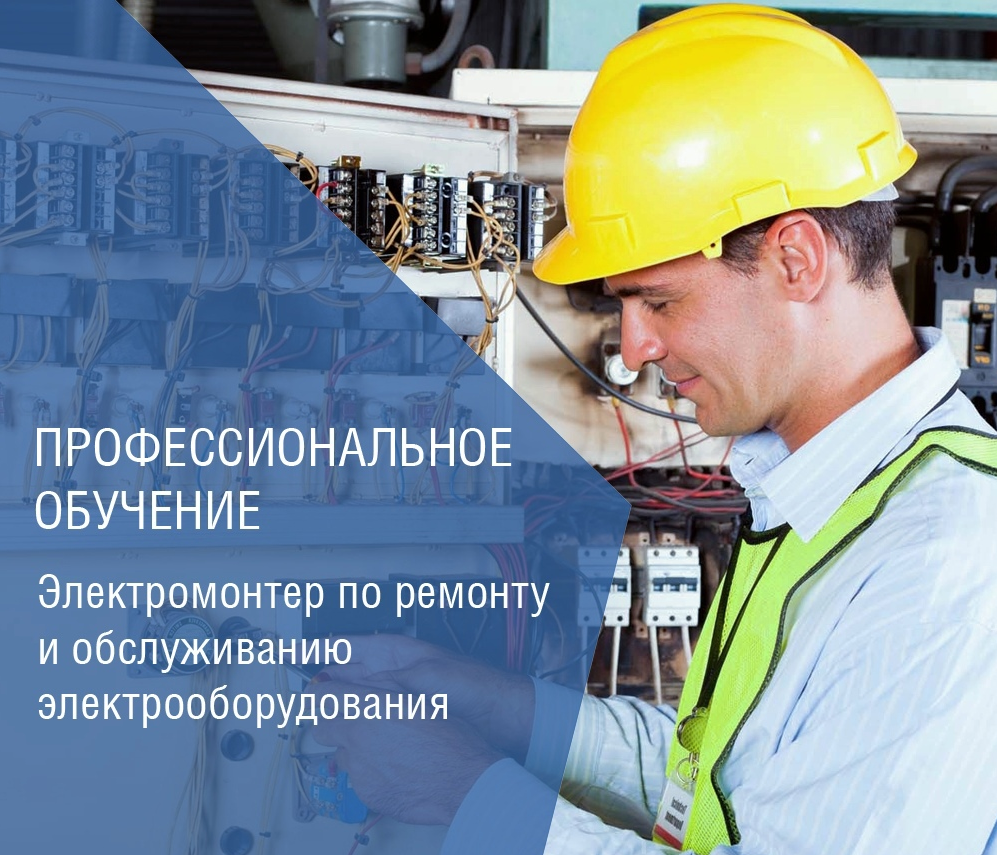 